LAPORAN BULAN JANUARI 2015
DINAS PETERNAKAN &KESEHATAN HEWANKABUPATEN LAMONGAN
PENYAKIT UMUMJumlah kasus penyakit umum 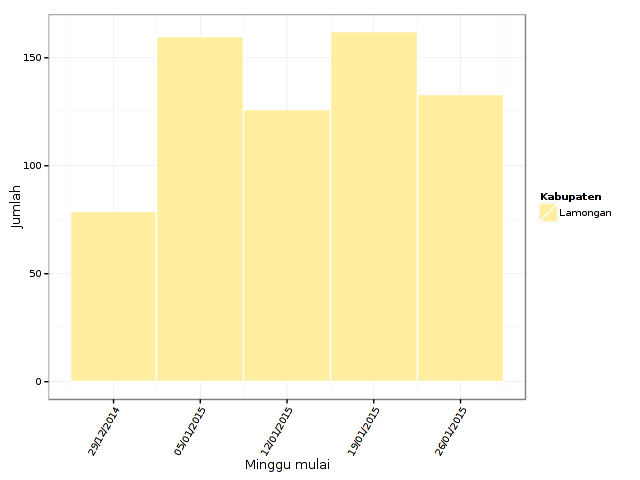 Tanda-tanda penyakit yang dilaporkan per hariRuminansia Besar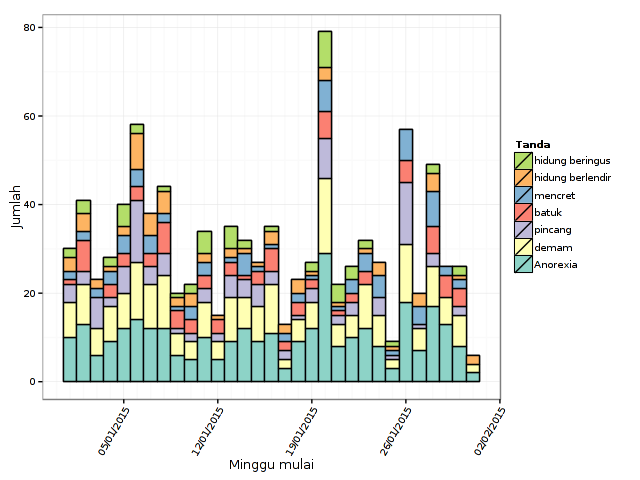 Ruminansia Kecil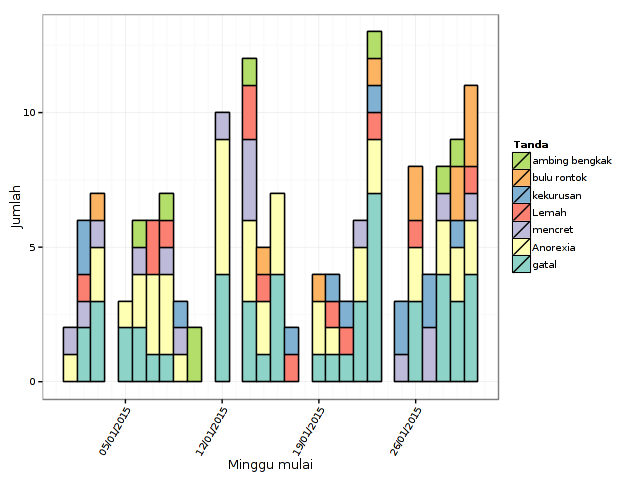 Jumlah kasus berdasarkan diagnosa sementaraKasus penyakit berdasarkan diagnosa sementara per speciesJumlah hewan sakit berdasarkan diagnosa sementara per spesiesJumlah kasus penyakit per spesies per kecamatanJumlah hewan sakit per spesies per kecamatanSINDROM PRIORITASAvian Influenza-HPAIPeta Sebaran Kasus HPAI Januari 2015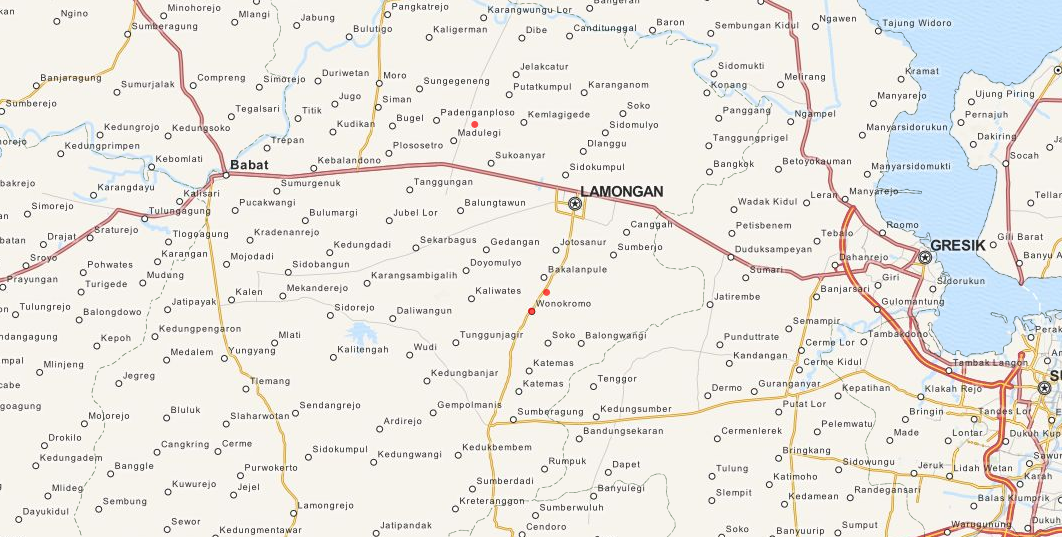 Peta Sebaran Kasus (Total) Bulan Januari 2015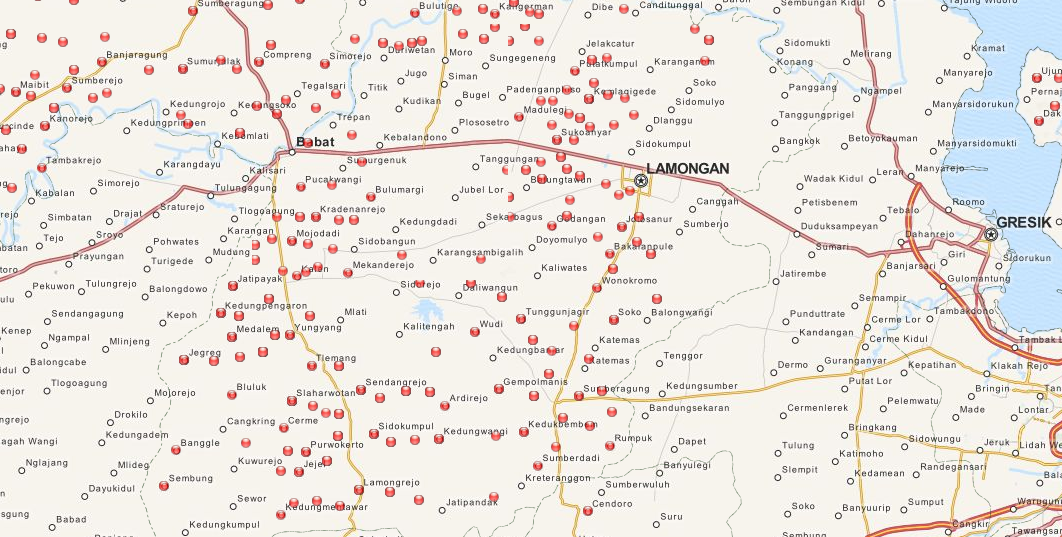 PENGOBATAN
Kasus Penyakit dengan Pengobatan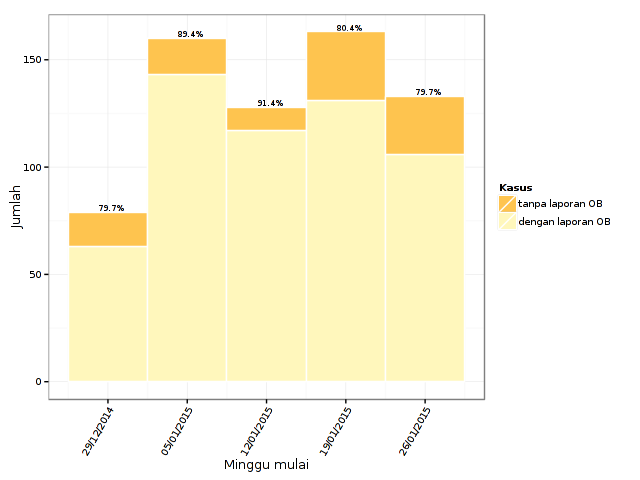 Penggunaan ObatPEMOTONGAN HEWANKINERJA PELAPORANPengguna SMS Januari 2015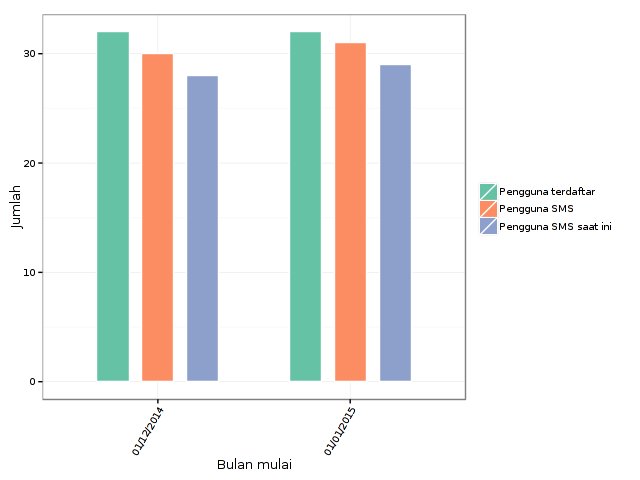 Petugas Pelapor selama Januari 2015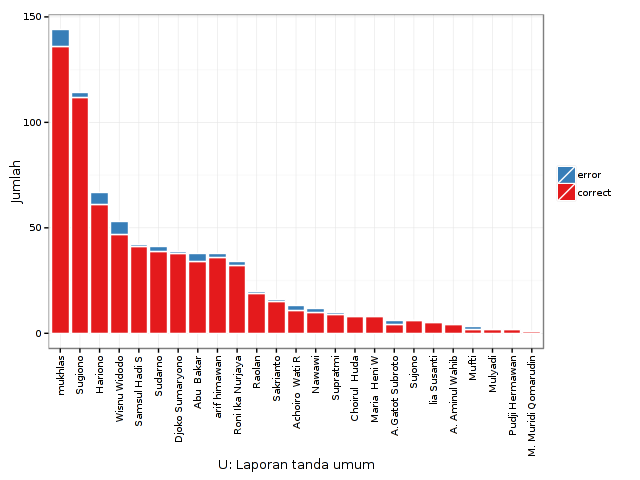 Tingkat Pelaporan PetugasDiagnosa SementaraanjingayamdombakambingkucingsapiBovine Ephemeral Fever21298Bovine Viral Diarrhea7Cacingan32170Colibacillosis15CRD10demodex1127Dermatitis30Dermatophilosis1Distokia123Endometritis10Eutokia10Footrot1Hernia3Hipofungsi ovari10Indigesti41Infectious Bronchitis10Kecelakaan18Kekurangan Calsium711Malnutrisi13Mastitis82miasis1215Newcastle Disease20Omphalitis3Papilloma2Pneumonia45Prolap uteri123Prolap vagina6Pruritus1radang mata21Retensio Secundinarum1213Salmonellosis1Scabies1246826Silent Heat10Tidak sakit516Transmissible gastro enteritis327Tympany20Diagnosa SementaraanjingayamdombakambingkucingsapiBovine Ephemeral Fever31319Bovine Viral Diarrhea7Cacingan54792Colibacillosis25CRD2demodex2177Dermatitis3Dermatophilosis1Distokia123Endometritis1Eutokia1Footrot1Hernia3Hipofungsi ovari2Indigesti41Infectious Bronchitis2Kecelakaan18Kekurangan Calsium711Malnutrisi13Mastitis92miasis1215Newcastle Disease510Omphalitis3Papilloma2Pneumonia77Prolap uteri123Prolap vagina6Pruritus1radang mata31Retensio Secundinarum1213Salmonellosis1Scabies2131351231Silent Heat2Tidak sakit1820Transmissible gastro enteritis530Tympany3Kecamatananjingayamdombakambingkucingsapitotal Babat111137 Bluluk22 Kalitengah617 Karang Geneng3939 Karangbinangun11112 Kedungpring52429 Kembangbahu44 Lamongan11113420 Laren2525 Maduran422127 Mantup444250 Modo314113130 Ngimbang21048298 Paciran325 Sambeng517076 Sarirejo145 Solokuro142833 Sugio1157 Sukodadi711119 Sukorame33 Tikung131124 Turi251338Total Keseluruhan131211214518660KecamatananjingayamdombakambingkucingsapiTotal Babat2232413 Bluluk22 Kalitengah22123 Karang Geneng4242 Karangbinangun81725 Kedungpring62935 Kembangbahu44 Lamongan102159541 Laren3232 Maduran1032336 Mantup1164461 Modo321119143 Ngimbang213584104 Paciran527 Sambeng917282 Sarirejo156 Solokuro173644 Sugio50095514 Sukodadi1411429 Sukorame33 Tikung321446 Turi741892Total Keseluruhan251227244245751384ID KasusTanggal laporanKecamatanDesaJumlah hewan55502920/01/2015TuriGeger1053722514/01/2015TikungWonokromo3053725814/01/2015TikungTakeranklating155ObatKuantitasSatuanAMINOVITAL SOLUTION14,00mlANTIKOKSI60,00mlB COMPLEX317,00mlBERNOMEC3,00mlBIODIN10,00mlBiosan TP Inj258,30mlBIOSOLAMINE58,00mlB-SANPLEX434,50mlCALCIDEX34,00mlCALCIDEX PLUS294,00mlCARISID3,00mlCHORULON0,30unitCOLIBACT BOLUS20,00bolusCOLIBACT INJEKSI46,00mlCORYDON6,00gramCRISTALLINE PROCAINE PENICILLINE G46,00gramCRYSTALLINE PENICILLIN POTASIUM MEIJI1,00dosisDESTAN5,00mlDIMEDRYL40,00mlFLUKICIDE 12 5%50,00mlFLUKICIDE BOLUS1,00bolusGUSANEX9,40unitINJECTAMIN53,00mlINJEKSI VITAMIN B1243,00mlINJEKSI VITAMIN B KOMPLEKS694,00mlIntermectin39,30mlIntrafer-200 B1210,00mlIvermectin 1% Injectable9,50mlIvomec Injection0,30dosisIVOMEC INJECTION1,30mlLIMOXIN-200 LA4,00mlLIMOXIN - 50712,00mlMEDOXY - L46,00mlOXYTETRA 200 LA52,00mlOXYTRAL21,00mlPenstrep 40055,00mlPermethyl 5%3,00mlPhenylject10,00mlPneumobiotique20,00gramRoxine INJ,24,00mlSULPIDON INJEKSI1596,00mlTRIMEZYN - B1,00tabletTRIMEZYN BOLUS2,00bolusTRIMEZYN-K23,00tabletTYSINOL180,00mlULTRAMIN40,00gramUSFA B118,00mlVERM-O BOLUS10,10bolusVERM-O KAPLET6,00tabletVetadryl Injeksi410,20mlVet B129,00mlVET-OXY LA97,50mlVET-OXY SB908,00mlVITAMIN B 12 INJEKSI19,00mlVITAMIN B12 INJEKSI516,50mlVITAMIN B610,00mlVITAMIN B COMPLEX  INJECTIE576,00mlVITA PLEK - B1,00tabletVITA TETRA CHLOR9,00tabletVITOL - 14020,00mlWONDER LIDOCAIN32,00mlWONDER  VITAMIN B1  INJEKSI83,00mlWORMECTIN INJEKSI115,00mlWORMZOL-B33,50bolusWORMZOL-K17,00tabletTanggalNama RPHJenis hewanJumlah dipotong01/01/2015BABAT, RPHsapi jantan101/01/2015PUCUK, RPHsapi jantan308/01/2015BABAT, RPHsapi jantan108/01/2015PUCUK, RPHsapi jantan322/01/2015BABAT, RPHsapi jantan122/01/2015PUCUK, RPHsapi jantan323/01/2015BABAT, RPHsapi jantan123/01/2015PUCUK, RPHsapi jantan4PenggunaVetParavetTotal Pengguna Terdaftar1613Total Pengguna yang telah melapor1613persentase pelapor100.0%100.0%Total pengguna yang melapor bulan ini610  persentase pelapor bulan ini37.5%76.9%